Obchodní podmínky 1. Základní ustanoveníTyto obchodní podmínky platí pro nákup v internetovém obchodě www.notebooky-nejlevneji.cz. Podmínky blíže upřesňují práva a povinnosti prodávajícího a kupujícího.Vymezení pojmů:Kupující:může být spotřebitel nebo podnikatelSpotřebitel:Spotřebitelem je každá osoba, která mimo rámec své podnikatelské činnosti nebo mimo rámec samostatného výkonu svého povolání uzavírá smlouvu s podnikatelem nebo s ním jinak jedná.Podnikatel:Za podnikatele se považuje každá osoba, která uzavírá smlouvy související s vlastní obchodní, výrobní nebo obdobnou činností či při samostatném výkonu svého povolání, popřípadě osoba, která jedná jménem nebo na účet podnikatele.Prodávající:Společnost DUK-PC, s. r. o. IČ: 28347455  Tyto obchodní podmínky jsou platné pro všechny kupní smlouvy uzavírané mezi prodávajícím a kupujícím. Prodávající si vyhrazuje právo obchodní podmínky měnit. Kupní smlouva:Kupní smlouvou se prodávající zavazuje, že kupujícímu odevzdá věc, která je předmětem koupě, a umožní mu nabýt vlastnické právo k ní, a kupující se zavazuje, že věc převezme a zaplatí prodávajícímu kupní cenu. 2. Pravidla nákupuNávrh a uzavření kupní smlouvy:Je-li kupujícím spotřebitel, návrhem k uzavření kupní smlouvy je umístění nabízeného zboží dodavatelem na internetové stránky www.nejlevnejsinotebooky.cz kupní smlouva vzniká odesláním objednávky kupujícím – spotřebitelem a přijetím objednávky dodavatelem. Toto přijetí dodavatel neprodleně potvrdí kupujícímu informativním e-mailem na zadaný e-mail, na vznik kupní smlouvy však toto potvrzení nemá vliv. Vzniklou smlouvu (včetně dohodnuté ceny) lze měnit nebo rušit pouze na základě dohody stran nebo na základě zákonných důvodů.Není-li kupujícím spotřebitel, návrhem na uzavření kupní smlouvy je odeslaná objednávka zboží kupujícím a samotná kupní smlouva je uzavřena momentem doručení závazného souhlasu prodávajícího kupujícímu s tímto jeho návrhem.Ceny zboží jsou uvedeny přímo u každého výrobku včetně DPH a všech souvisejících poplatků. Nabídka prodeje zboží a ceny tohoto zboží zůstávají v platnosti po dobu, kdy jsou zobrazeny na stránkách internetového obchodu, případně do vyprodání zásob.Kupující má právo odstoupit od objednávky kdykoliv před expedicí zboží a to bez jakéhokoliv postihu, buď odesláním požadavku na email obchod@duk-pc.com případně telefonicky na číslo +420 776 88 50 50.Prodávající má právo odstoupit od objednávky v případě vyprodání zásob, nebo zjevné chyby v ceně zboží. V případě, že tato situace nastane, prodávající bude neprodleně kontaktovat kupujícího za účelem dohody o dalším postupu.Náklady na použití komunikačních prostředků na dálku (telefon, internet atp.) pro uskutečnění objednávky jsou v běžné výši, závislé na tarifu telekomunikačních služeb, které kupující používá. Tyto náklady si kupující hradí sám.Dle zákona č. 235/2004 Sb., o dani z přidané hodnoty jsme povinni u vystaveného daňového dokladu prokázat věrohodnost původu, neporušenost jeho obsahu a jeho čitelnost. Obsah daňového dokladu v listinné i v elektronické podobě musí zůstat od doby jeho vystavení po ukončení lhůty pro jeho uchovávání nezměněn. Z toho důvodu nelze na již vystaveném daňovém dokladu měnit údaje odběratele. Jakmile jsou tyto zadány do systému, nemůže dojít k jejich další editaci. Změna údajů je možná jedině na objednávce, před vystavením daňového dokladu.Pokud odběratel nesdělí v rámci obchodní transakce dodavateli své DIČ, má se za to, že při pořízení plnění vystupuje jako fyzická / právnická osoba nepovinná k dani.Návrh na uzavření kupní smlouvy i kupní smlouva jsou uzavírány v českém jazyceOnline platby, elektronické peněženkyPro uskutečnění online platebních transakcí využívá společnost DUK-PC s. r. o. služeb platebního systému ComGate, jehož všeobecné obchodní podmínky jsou uvedeny na adrese https://www.comgate.cz/cz/obchodni-podminkyPři platbě prostřednictvím online platebních transakcí jsou společnosti ComGate předány informace o zákazníkovi a objednávce vyplněné při jejím vytváření či registraci.
V případě, že je objednávka zákazníkem zrušena před vystavením faktury a expedicí zboží, společnost ComGate zákazníkovi vrátí zaplacené prostředky zpět na účet. Prostředky jsou zákazníkovi připsány obvykle do 5ti pracovních dnů (v závislosti na použitém typu platby). Odstoupení od kupní smlouvy:Kupující – spotřebitel má právo odstoupit od smlouvy uzavřené prostřednictvím komunikace na dálku ve lhůtě čtrnácti dnů. Lhůta běží ode dne uzavření smlouvy a jde-li o: kupní smlouvu, ode dne převzetí zbožísmlouvu, jejímž předmětem je několik druhů zboží nebo dodání několika částí, ode dne převzetí poslední dodávky zboží, nebosmlouvu, jejímž předmětem je pravidelná opakovaná dodávka zboží, ode dne převzetí první dodávky zboží.Nebyl-li spotřebitel poučen o právu odstoupit od smlouvy, může spotřebitel od smlouvy odstoupit do jednoho roku a čtrnácti dnů ode dne počátku běhu lhůty pro odstoupení. Jestliže však byl spotřebitel poučen o právu odstoupit od smlouvy v této lhůtě, běží čtrnáctidenní lhůta pro odstoupení ode dne, kdy spotřebitel poučení obdržel.Odstoupí-li spotřebitel od smlouvyzašle nebo předá podnikateli bez zbytečného odkladu, nejpozději do čtrnácti dnů od odstoupení od smlouvy.prodávající vrátí kupujícímu všechny peněžní prostředky bez zbytečného odkladu, nejpozději do čtrnácti dnů od odstoupení od smlouvy, všechny peněžní prostředky včetně nákladů na dodání, které od něho na základě smlouvy přijal, stejným způsobem. Prodávající vrátí spotřebiteli přijaté peněžení prostředky jiným způsobem jen tehdy, pokud s tím spotřebitel souhlasil a pokud mu tím nevzniknou další náklady.Jestliže spotřebitel zvolil jiný, než nejlevnější způsob dodání zboží, který podnikatel nabízí, vrátí podnikatel spotřebiteli náklady na dodání zboží ve výši odpovídající nejlevnějšímu nabízenému způsobu dodání zboží.Odstoupí-li spotřebitel od kupní smlouvy, prodávající není povinen vrátit přijaté peněžní prostředky spotřebiteli dříve, než mu spotřebitel zboží předá nebo prokáže, že zboží podnikateli odeslal.Spotřebitel odpovídá prodávajícímu za snížení hodnoty zboží, které vzniklo v důsledku nakládání s tímto zbožím jinak, než je nutné s ním nakládat s ohledem na jeho povahu a vlastnosti. Úhradu takto vzniklých nákladů může prodávající po spotřebiteli vyžadovat.V případě prodeje zboží v akci s doplňkovým předmětem, tvoří tento předmětem také součást dodávky. V případě vrácení zboží se vratka vztahuje i na tento doplňkový předmět. Pokud nebude se zbožím vrácen, bude poškozen případně jinak znehodnocen, prodávající si vymiňuje právo odečíst od ceny vráceného zboží náklady na pořízení případně uvedení do původního stavu doplňkového předmětu a to až do výše běžné nákupní ceny takového předmětu v době prodeje akčního zboží.Spotřebitel nemůže odstoupit od smlouvy:o poskytování služeb, jestliže byly splněny s jeho předchozím výslovným souhlasem před uplynutím lhůty pro odstoupení od smlouvy a podnikatel před uzavřením smlouvy sdělil spotřebiteli, že v takovém případě nemá právo na odstoupení od smlouvy,o dodávce zboží nebo služby, jejichž cena závisí na výchylkách finančního trhu nezávisle na vůli podnikatele a k němuž může dojít během lhůty pro odstoupení od smlouvy,o dodání alkoholických nápojů, jež mohou být dodány až po uplynutí třiceti dnů a jejichž cena závisí na výchylkách finančního trhu nezávislých na vůli podnikatele,o dodávce zboží, které bylo upraveno podle přání spotřebitele nebo pro jeho osobu,o dodávce zboží, které podléhá rychlé zkáze, jakož i zboží, které bylo po dodání nenávratně smíseno s jiným zbožím,o opravě nebo údržbě provedené v místě určeném spotřebitelem na jeho žádost; to však neplatí v případě následného provedení jiných než vyžádaných oprav či dodání jiných než vyžádaných náhradních dílů,o dodávce zboží v uzavřeném obalu, které spotřebitel z obalu vyňal a z hygienických důvodů jej není možné vrátit,o dodávce zvukové nebo obrazové nahrávky nebo počítačového programu, pokud porušil jejich původní obal,o dodávce novin, periodik nebo časopisů,o ubytování, dopravě, stravování nebo využití volného času, pokud podnikatel tato plnění poskytuje v určeném termínu,uzavírané na základě veřejné dražby podle zákona upravujícího veřejné dražby,o dodání digitálního obsahu, pokud nebyl dodán na hmotném nosiči a byl dodán s předchozím výslovným souhlasem spotřebitele před uplynutím lhůty pro odstoupení od smlouvy a podnikatel před uzavřením smlouvy sdělil spotřebiteli, že v takovém případě nemá právo na odstoupení od smlouvy.Nárok pro odstoupení od kupní smlouvy do 14 dní bez udání důvodu uzavřené prostřednictvím komunikace na dálku je právo spotřebitele. V případě nákupu v rámci podnikatelské činnosti (uvedení IČ na nákupní doklad) nárok na odstoupení od kupní smlouvy nevzniká. 3. Typy zboží, jakost při převzetí, záruka za jakost, doprava, reklamaceTypy zbožíZboží prodávané na stránkách www.nejlevnejsinotebooky.cz je repasované, není-li výslovně uvedeno jinak. Informace o typu je uvedena u každého zboží zvlášť to v detailu produktu.Nové zbožíOznačení pro všechny nové produkty z běžné české nebo zahraniční distribuce.RepasovanéPreferujete TOP manažerské přístroje? Výborná volba pro všechny z Vás, kteří chtějí naprostou exkluzivitu výpočetní techniky za bezkonkurenční ceny. Tyto produkty pocházejí většinou z operativních leasingů či odkupů z velkých firem v rámci celého světa a procházejí profesionální repasí přímo u našich dodavatelů. V rámci této repase je zajištěna maximální kvalita a následná kontrola výrobku, kterou můžeme nabídnout díky nadstandardním vztahům s výrobci zařízení pouze u nás, v DUK-PC. Elektronika baterie je testována vždy. Výdrž baterie závisí na konkrétním kusu od daného produktu a kapacita je v důsledku časové náročnosti testována pouze omezeně. Repasované produkty mohou mít drobná povrchová poškození odpovídající použití zařízení.  
Zařízení jsou vždy připravena k prvnímu spuštění vč. operačního systému v českém jazyce. U použitých kusů se smluvní záruka za jakost nevztahuje na kapacitu baterie. Může vzniknout odchylka parametrů a příslušenství od originální specifikace výrobce. Jakost při převzetí – práva z vadného plněníZejména prodávající odpovídá kupujícímu, že v době, kdy kupující věc převzal: má věc vlastnosti, které si strany ujednaly, a chybí-li ujednání, takové vlastnosti, které prodávající nebo výrobce popsal nebo které kupující očekával s ohledem na povahu zboží a na základě reklamy jimi prováděnése věc hodí k účelu, který pro její použití prodávající uvádí nebo ke kterému se věc tohoto druhu obvykle používávěc odpovídá jakostí nebo provedením smluvenému vzorku nebo předloze, byla-li jakost nebo provedení určeno podle smluveného vzorku nebo předlohyje věc v odpovídajícím množství, míře nebo hmotnostivěc vyhovuje požadavkům právních předpisů.Kupující je oprávněn uplatnit právo z vady, která se vyskytne u spotřebního zboží v době dvaceti čtyř měsíců od převzetí. Je-li na prodávané věci, na jejím obalu, v návodu připojenému k věci nebo v reklamě v souladu s jinými právními předpisy uvedena doba, po kterou lze věc použít, použijí se ustanovení o záruce za jakost. Právo z vadného plnění se nepoužije: u věci prodávané za nižší cenu na vadu, pro kterou byla nižší cena ujednánana opotřebení věci způsobené jejím obvyklým užívánímu použité věci na vadu odpovídající míře používání nebo opotřebení, kterou věc měla při převzetí kupujícímvyplývá-li to z povahy věci.Prodávající a kupující mohou ujednat zkrácení doby pro uplatnění práv z vadného plnění na polovinu zákonné doby.
Kupující může požadovat i dodání nové věci bez vad, pokud to není vzhledem k povaze vady nepřiměřené, ale pokud se vada týká pouze součásti věci, může kupující požadovat jen výměnu součásti; není-li to možné, může odstoupit od smlouvy. Je-li to však vzhledem k povaze vady neúměrné, zejména lze-li vadu odstranit bez zbytečného odkladu, má kupující právo na bezplatné odstranění vady.Právo z vadného plnění kupujícímu nenáleží, pokud kupující před převzetím věci věděl, že věc má vadu, anebo pokud kupující vadu sám způsobil. Má-li věc vadu, z níž je prodávající zavázán, a jedná-li se o věc prodávanou za nižší cenu nebo o věc použitou, má kupující místo práva na výměnu věci právo na přiměřenou slevu. Práva z vady se uplatňují u prodávajícího, u kterého věc byla zakoupena. Je-li však v záručním listu uvedena jiná osoba určená k opravě, která je v místě prodávajícího nebo v místě pro kupujícího bližším, uplatní kupující právo na opravu u toho, kdo je určen k provedení opravy. Osoba takto určená k opravě provede opravu ve lhůtě dohodnuté mezi prodávajícím a kupujícím při koupi věci. Prodávající má na vyřešení reklamace lhůtu 30 dní od převzetí zboží. Uplatní-li kupující právo z vadného plnění, potvrdí mu prodávající v písemné formě, kdy právo uplatnil, jakož i provedení opravy a dobu jejího trvání. Záruka za jakostZárukou za jakost se prodávající zavazuje, že věc bude po určitou dobu způsobilá k použití pro obvyklý účel nebo že si zachová obvyklé vlastnosti. Tyto účinky má i uvedení záruční doby nebo doby použitelnosti věci na obalu nebo v reklamě. Záruka může být poskytnuta i na jednotlivou součást věci. Záruka za jakost je smluvní v délce 0-24 měsíců a je uvedena u každého zboží zvlášť přímo v detailu produktu.Záruční doba běží od odevzdání věci kupujícímu; byla-li věc podle smlouvy odeslána, běží od doručení věci do místa určení. Má-li koupenou věc uvést do provozu někdo jiný než prodávající, běží záruční doba až ode dne uvedení věci do provozu, pokud kupující objednal uvedení do provozu nejpozději do tří týdnů od převzetí věci a řádně a včas poskytl k provedení služby potřebnou součinnost.Záruka za jakost se uplatňuje u prodávajícího, u kterého věc byla zakoupena. Osoba takto určená k opravě provede opravu ve lhůtě dohodnuté mezi prodávajícím a kupujícím při koupi věci.Uplatní-li kupující záruku za jakost, potvrdí mu prodávající v písemné formě, kdy záruku uplatnil, jakož i provedení opravy a dobu jejího trvání.Záruka za vady vzniklé přepravou zbožíZáruku za vady vzniklé přepravou lze uplatnit u poskytovatele přepravních služeb, společnosti PPL CZ, s.r.o. Pokud chce příjemce zboží zachovat možnost reklamovat stav zásilky (poškozené zboží přepravou) u dopravce dle jeho platných obchodních podmínek, je povinen při přebírání zásilky od přepravce provést kontrolu, zda je obal neporušený a samotný předmět přepravy nevykazuje znaky poškození. Když jsou při této přejímce zjištěny vady na balíku, popř. na zboží samotném, odpovídá příjemce za to, aby tyto skutečnosti byly oznámeny písemně řidiči do protokolu o převzetí v okamžiku doručení PPL. V případě, že tuto skutečnost příjemce zjistí do tří pracovních dní od doručení zásilky, je potřeba obrátit se přímo na přepravce přes jejich nebo na naši linku zákaznického servisu obchod@duk-pc.com, kdy naši pracovníci pomůžou s dořešením daného problému. Po třech pracovních dnech od doručení zaniká možnost uplatnit vady vzniklé přepravou.Při reklamaci stavu zásilky je potřeba zachovat jak samotné zboží, tak obalový materiál, ve kterém se předmět reklamace dopravovalDopravaProdávající dodá zboží kupujícímu kompletní, nejpozději do 10 dnů od potvrzení objednávky, pokud u jednotlivého zboží neuvádí jinou lhůtu k dodání. Je-li u zboží uvedeno „skladem“, prodávající zboží odešle nejpozději do dvou pracovních dnů. Kupující je povinen zboží převzít a zaplatit. Kupujícímu se doporučuje, aby si zboží při převzetí co nejdříve překontroloval. 

Doklady ke zboží, zejména daňový doklad, potvrzení a certifikáty, odešle prodávající kupujícímu ihned po převzetí zboží, nejpozději do dvou dnů od převzetí zboží spotřebitelem.Pokud není domluveno jinak a zákazník si zboží nevyzvedne do dvou dnů od vystavení objednávky, je prodejce oprávněn objednávku zrušit.
Požádá-li o to kupující, potvrdí mu prodávající v písemné formě, v jakém rozsahu a po jakou dobu trvají jeho povinnosti z vadného plnění a jakým způsobem může kupující práva z nich uplatnit. 

Cena a způsob doručení - objednané zboží je možné převzít zdarma osobně v prodejně DUK-PC na ulici Slovákova 10, Brno. Dále je možné zaslání zboží na dobírku nebo jako standartní zásilku prostřednictvím PPL. Zásilky zaslána na dobírku stojí 40Kč (+140Kč cena dopravy), v případě zásilky, který byla zaplacena předem, je cena dopravy 140 Kč.ReklamaceVyřízení reklamace
Kupující je povinen uplatnit reklamaci u prodávajícího nebo osoby určené k opravě bez zbytečného odkladu od zjištění nedostatku. Učiní-li tak písemně nebo elektronicky, měl by uvést své kontaktní údaje, popis závady a požadavek na způsob vyřízení reklamace. Kupující je povinen sdělit prodávajícímu, jaké právo si zvolil při oznámení vady, nebo bez zbytečného odkladu po oznámení vady. Změna volby bez souhlasu prodávajícího je možná jen tehdy, žádal-li kupující opravu vady, která se ukáže být neodstranitelná. 

Nezvolí-li kupující své právo z podstatného porušení smlouvy včas, má práva jako při nepodstatném porušení smlouvy. 

Kupující je povinen prokázat nákup zboží (nejlépe dokladem o koupi). Lhůta pro vyřízení reklamace běží od předání/doručení zboží prodávajícímu nebo do místa určeného k opravě. Zboží by mělo být při přepravě zabaleno ve vhodném obalu, aby nedošlo k jeho poškození, mělo by být čisté a kompletní. 

Prodávající je povinen bezodkladně, nejpozději do tří pracovních dnů, rozhodnout o reklamaci, případně o tom, že je k rozhodnutí potřebné odborné posouzení. Informaci o nutnosti odborného posouzení kupujícímu v této lhůtě sdělí. Reklamaci, včetně odstranění vady, prodávající vyřídí bez zbytečného odkladu, nejpozději do 30 dnů od jejího uplatnění, pokud se s kupujícím písemně nedohodnou na delší lhůtě. Po uplynutí této lhůty má kupující stejná práva, jako by se jednalo o podstatné porušení smlouvy. 

Odmítne-li prodávající odstranit vadu věci, může kupující požadovat přiměřenou slevu z ceny nebo odstoupit od smlouvy. 

Záruční doba se prodlužuje o dobu od uplatnění reklamace do jejího vyřízení nebo do doby, kdy byl kupující povinen si věc vyzvednout. Dojde-li k výměně zboží nebo jeho části, uplatní se odpovědnost prodávajícího jako by šlo o koupi nového zboží nebo jeho části. 

Není-li umožněno sledovat stav vyřízení reklamace on-line, zavazuje se prodávající o vyřízení reklamace kupujícího informovat podle jeho požadavku e-mailovou zprávou nebo prostřednictvím SMS. 

U oprávněné reklamace náleží kupujícímu náhrada účelně vynaložených nákladů. 

Prodávající se zavazuje reklamaci zboží nutné potřeby (kočárek, zdravotnické pomůcky, aj.) vyřídit včetně odstranění vady bez zbytečného odkladu, nejpozději do 20 dnů od jejího uplatnění, pokud se s kupujícím písemně nedohodnou na delší lhůtě. Alternativně může po dobu reklamace poskytnout náhradní výrobek.
4. Mimosoudní řešení sporůVzájemné spory mezi prodávajícím a kupujícím řeší obecné soudy.Kupující, který je spotřebitelem, má podle zákona č. 634/1992 Sb., o ochraně spotřebitele, v platném znění, právo na mimosoudní řešení spotřebitelského sporu z kupní smlouvy nebo ze smlouvy o poskytování služeb. Subjektem, který je oprávněn mimosoudní řešení sporu provádět, je Česká obchodní inspekce. Bližší informace jsou dostupné na webových stránkách www.coi.cz.Mimosoudní řešení spotřebitelského sporu se zahajuje výlučně na návrh spotřebitele, a to pouze v případě, že se spor nepodařilo s prodávajícím vyřešit přímo. Návrh lze podat nejpozději do 1 roku ode dne, kdy spotřebitel uplatnil své právo, které je předmětem sporu, u prodávajícího poprvé.Spotřebitel má právo zahájit mimosoudní řešení sporu online prostřednictvím platformy ODR dostupné na webové stránce ec.europa.eu/consumers/odr/.Kupující se rovněž může obrátit s žádostí o radu ohledně svých spotřebitelských práv na dTest, o.p.s. přes www.dtest.cz/poradna či na telefonu 299 149 009.Dozor nad dodržováním povinností podle zákona č. 634/1992 Sb., o ochraně spotřebitele, v platném znění, vykonává Česká obchodní inspekce (www.coi.cz).5. Ochrana osobních údajůKupující dává prodávajícímu svůj souhlas ke shromažďování a zpracování těchto osobních údajů pro účely splnění předmětu uzavírané kupní smlouvy a využití pro marketingové účely prodávajícího a to zejména pro zasílání obchodních sdělení a to až do doby jeho písemného vyjádření nesouhlasu s tímto zpracováním zaslaným na email obchod  obchod@duk-pc.com.Kupující má právo přístupu ke svým osobním údajům a právo na jejich opravu včetně práva požadovat vysvětlení a odstranění závadného stavu a dalších zákonných práv k těmto údajům. Budou použity pouze k uskutečnění plnění kupní smlouvy s kupujícím a případně marketingových akcí prodávajícího. Prodávající prohlašuje, že veškeré osobní údaje kupujícího jsou důvěrné.Osobní údaje kupujícího nebudou jinak zveřejněny ani poskytnuty třetí osobě s výjimkou situace související s distribucí či platebním stykem týkajícího se objednaného zboží sdělení jména, adresy dodání a telefonního čísla. 
Prodávající postupuje tak, aby subjekt údajů neutrpěl újmu na svých právech, zejména na právu na zachování lidské důstojnosti, a také dbá na ochranu před neoprávněným zasahováním do soukromého a osobního života subjektu údajů. Osobní údaje, které jsou poskytnuty dobrovolně kupujícím prodávajícímu za účelem splnění objednávky a marketingových akcí prodávajícího, jsou shromažďovány, zpracovávány a uchovávány v souladu s platnými zákony České republiky, zejména se zákonem č. 101/2000 Sb., o ochraně osobních údajů, v platném a účinném znění. Souhlas je udělován dle Nařízení Evropského parlamentu a Rady (EU) 2016/679 ze dne 27. dubna 2016 o ochraně fyzických osob v souvislosti se zpracováním osobních údajů a o volném pohybu těchto údajů, dále jen „GDPR“), dle zákona č. 101/2000 Sb., o ochraně osobních údajů (dále jen „ZOOÚ“) a dle zákona č. 480/2004 Sb., o některých službách informační společnosti a o změně některých zákonů.6. Doplňující informaceZpětný odběr vysloužilých elektrozařízení / bateriíZakládáme si na ohleduplném chování vůči životnímu prostředí, a proto vám přinášíme možnosti, jak jednoduše a bezplatně odevzdat svá vysloužilá elektrozařízení / baterie. Zařízení, která nepatří do komunálního odpadu, bývají označená tímto symbolem: 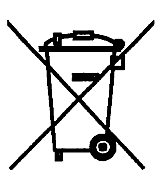 Místa pro odevzdání starého spotřebiče / baterií:prostřednictvím veřejně dostupné sběrné sítě společnosti REMA Systém, která je určená pro zpětný odběrprostřednictvím veřejně dostupné sběrné sítě, která je určená pro zpětný odběr.je možné objednat do domácnosti sběrnou nádobu- Familybox, plnounádobu poté expedovat skrze službu re:Balíkpro množství do 20kg je možné využít re:Balíkpro množství nad 20kg a více je možné využít službu BUĎ LÍNÝ (Více informací viz.: https://www.rema.cloud/) v prodejních místech naší společnosti DUK-PC, s. r . o. Firma DUK-PC, s. r. o. řeší elektroodpad v rámci REMA systému. Ve fakturované ceně je zahrnut recyklační poplatek. Výši poplatku a informace o sběrných místech naleznete adrese www.remasystem.cz. Ujišťujeme, že na zboží, podléhající zákonu č.22/1997 Sb., o tech. požadavcích na výrobky a příslušným nařízením vlády, bylo vydáno Prohlášení o shodě. Heureka.czVaši spokojenost s nákupem zjišťujeme prostřednictvím e-mailových dotazníků v rámci programu Ověřeno zákazníky, do něhož je náš e-shop zapojen. Ty vám zasíláme pokaždé, když u nás nakoupíte, pokud ve smyslu § 7 odst. 3 zákona č. 480/2004 Sb. o některých službách informační společnosti jejich zasílání neodmítnete. Zpracování osobních údajů pro účely zaslání dotazníků v rámci programu Ověřeno zákazníky provádíme na základě našeho oprávněného zájmu, který spočívá ve zjišťování vaší spokojenosti s nákupem u nás. Pro zasílání dotazníků, vyhodnocování vaší zpětné vazby a analýz našeho tržního postavení využíváme zpracovatele, kterým je provozovatel portálu Heureka.cz; tomu pro tyto účely můžeme předávat informace o zakoupeném zboží a vaši e-mailovou adresu. Vaše osobní údaje nejsou při zasílání e-mailových dotazníků předány žádné třetí straně pro její vlastní účely. Proti zasílání e-mailových dotazníků v rámci programu Ověřeno zákazníky můžete kdykoli vyjádřit námitku odmítnutím dalších dotazníků pomocí odkazu v e-mailu s dotazníkem. V případě vaší námitky vám dotazník nebudeme dále zasílat. 7. Závěrečné ustanoveníVztahy a případné spory, které vzniknou na základě smlouvy, budou řešeny výhradně podle platného práva České republiky a budou řešeny soudy České republiky. Je-li některé ustanovení obchodních podmínek neplatné nebo neúčinné, nebo se takovým stane, namísto neplatných ustanovení nastoupí ustanovení, jehož smysl se neplatnému ustanovení co nejvíce přibližuje. Neplatností nebo neúčinností jednoho ustanovení není dotknutá platnost ostatních ustanovení. Prodávající si vyhrazuje právo změnit VOP bez předchozího upozornění.Tyto obchodní podmínky nabývají v platnost dne 11. 4. 2019  DUK-PC s. r. o.IČ: 28347455Sídlo: Slovákova 359/10, Brno 60200
Společnost DUK-PC, s. r. o. je u rejstříkového soudu v Brně, spisová značka: C 62809Tel.: 776 88 50 50Email: obchod@duk-pc.comKontaktní provozovna:  Slovákova 359/10, Veveří, 602 00 BrnoProvozní doba kontaktní provozovny:Po - Út 10:00 až 18:00 hod.St - Pá 10:00 – 17:00So - Ne ZavřenoSídlo: Slovákova 359/10, Brno 60200
Společnost DUK-PC, s. r. o. je u rejstříkového soudu v Brně, spisová značka: C 62809Tel.: 776 88 50 50Email: obchod@duk-pc.comKontaktní provozovna:  Slovákova 359/10, Veveří, 602 00 BrnoProvozní doba kontaktní provozovny:Po - Út 10:00 až 18:00 hod.St - Pá 10:00 – 17:00So - Ne Zavřeno